Year 1 LTP Maths Curriculum Coverage 2023/24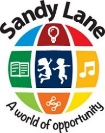 Week 1Week 2Week3Week 4Week 5Week 6Week 7Week 8Week 9Week 10Week 11Week 12AutumnNumber: Place Value (within 10)Number: Place Value (within 10)Number: Place Value (within 10)Number: Place Value (within 10)Number: Addition and Subtraction(within 10)Number: Addition and Subtraction(within 10)Number: Addition and Subtraction(within 10)Number: Addition and Subtraction(within 10)Number: Addition and Subtraction(within 10)Number: Place Value (within 20)Number: Place Value (within 20)Number: Place Value (within 20)SpringNumber: Addition and Subtraction (within 20)Number: Addition and Subtraction (within 20)Number: Addition and Subtraction (within 20)Number: Addition and Subtraction (within 20)Number: Place Value (within 50)Number: Place Value (within 50)Number: Place Value (within 50)Number: Place Value (within 50)Number: Multiplication and DivisionNumber: Multiplication and DivisionNumber: Multiplication and DivisionNumber: Multiplication and DivisionSummerNumber: Place value (within 100)Number: Place value (within 100)Number: FractionsNumber: FractionsMeasurement: Length and HeightMeasurement: Length and HeightMeasurement: Weight and VolumeMeasurement: Weight and VolumeMeasurement: MoneyMeasurement: MoneyMeasurement: TimeMeasurement: TimeGeometry: Shape and Position and direction to be taught in:Learning for Life ScienceMaths Investigation days Flashback 4Geometry: Shape and Position and direction to be taught in:Learning for Life ScienceMaths Investigation days Flashback 4Geometry: Shape and Position and direction to be taught in:Learning for Life ScienceMaths Investigation days Flashback 4Geometry: Shape and Position and direction to be taught in:Learning for Life ScienceMaths Investigation days Flashback 4Geometry: Shape and Position and direction to be taught in:Learning for Life ScienceMaths Investigation days Flashback 4Geometry: Shape and Position and direction to be taught in:Learning for Life ScienceMaths Investigation days Flashback 4Geometry: Shape and Position and direction to be taught in:Learning for Life ScienceMaths Investigation days Flashback 4Geometry: Shape and Position and direction to be taught in:Learning for Life ScienceMaths Investigation days Flashback 4Geometry: Shape and Position and direction to be taught in:Learning for Life ScienceMaths Investigation days Flashback 4Geometry: Shape and Position and direction to be taught in:Learning for Life ScienceMaths Investigation days Flashback 4Geometry: Shape and Position and direction to be taught in:Learning for Life ScienceMaths Investigation days Flashback 4Geometry: Shape and Position and direction to be taught in:Learning for Life ScienceMaths Investigation days Flashback 4Geometry: Shape and Position and direction to be taught in:Learning for Life ScienceMaths Investigation days Flashback 4